Rotterdamse Schaakbond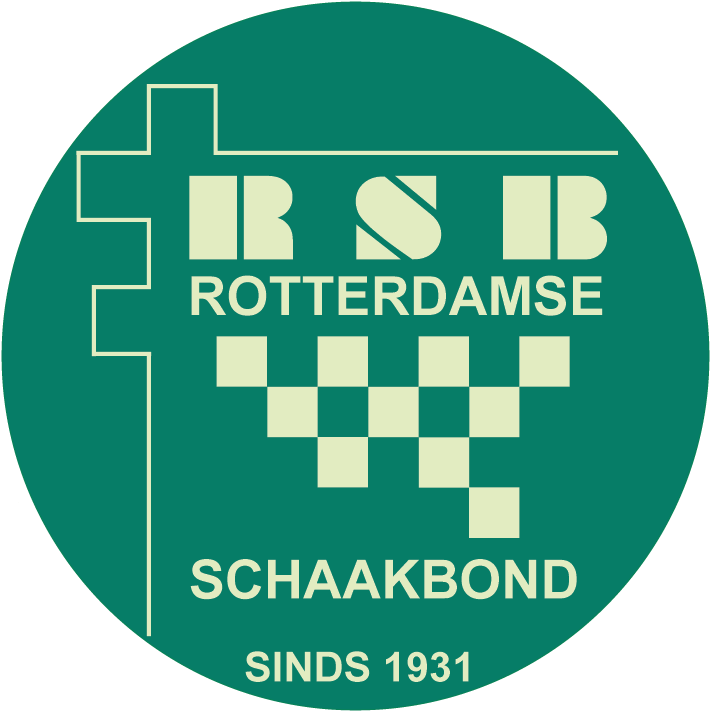 A. Ayala, voorzitterKleiweg 170B3051 SJ RotterdamTel: 06-57591646Mail: voorzitter@r-s-b.nlwww.r-s-b.nl Rotterdam, zaterdag 6 juni 2020 (herz. 25 juli)Door het niet herkiesbaar zijn van de huidige functionaris (André van de Graaf) vanwege zijn kandidaatstelling voor competitieleider is het RSB-bestuur op zoek naar een opvolger. Deze zal in de Algemene Vergadering van 14 oktober 2020 moeten worden benoemd. 
Noot: Deze functie kan in overleg evt. gecombineerd worden met de functie RSB-bestuurslid. Angelique Osinga heeft zich gekandideerd als wedstrijdleider en bestuurslid. Het bestuur is voornemens haar voor te dragen.VACATUREWEDSTRIJDLEIDERBESTUURSLID of BESTUURSMEDEWERKERTAKENis belast met het beheren van de zaken van de RSB en de zorg voor de naleving van de Statuten en alle door de AV vast gestelde reglementen, alsmede voor de uitvoering van de door de AV genomen besluiten. (cf. Huishoudelijk reglement 8.1)is belast met de inplanning, organisatie, c.q. coördinatie en verslaglegging van door de RSB uitgeschreven of mede georganiseerde kampioenschappen, toernooien, wedstrijden en (kortdurende) competities, hetzij voor individuele deelnemers hetzij voor teams, voor zover deze niet vallen onder de taken van de competitieleider of de jeugdleider. Daarnaast is hij ook verantwoordelijk voor de teams die de RSB vertegenwoordigen bij andere evenementen met uitzondering van de landelijke competities en de specifieke jeugdteams. (cf. Huishoudelijk reglement 8.2.f, aangevuld)geeft mede vorm aan het beleid van de RSB en is mede belast met de uitvoering ervan.verwerkt de uitslagen administratief en plaatst ze op de website.beheren en handhaven van de op zijn evenementen van toepassing zijnde reglementen.neemt noodzakelijke beslissingen op grond van het betreffende reglement.maakt een jaarverslag.PROFIEL(bestuurs)ervaring als wedstrijdleider bij een schaakvereniging of bond is een pré.bij voorkeur goede beheersing Nederlandse taal.ervaring hebben met het schrijven van verslagen en reglementen.voldoende communicatieve vaardigheden.betrokken, sociaal bewust, ondernemend, flexibel, verantwoordelijk, denkt in kansen.zowel zelfstandig kunnen werken als in een team.afspraken nakomen, goede discipline, ontvangt en geeft feedback.genoeg beschikbare tijd en voldoende motivatiegeen andere belangen of (neven)functies strijdig met het belang van RSB-bestuur.BELANGSTELLING?Ben je enthousiast geworden na het lezen van deze vacature stuur dan je CV met motivatie naar secretaris@r-s-b.nl, onder vermelding van betreffende vacature. Deze sluit 30 september.Conform de statuten (§12) kunnen kandidaten gesteld worden door het bestuur of één vereniging of minimaal drie individueel leden tot uiterlijk 14 dagen voor de AV (gepland op 14/10). Bestuursleden worden benoemd voor een termijn van 3 jaar, maximaal 3 aaneengesloten termijnen. Tegenover de te verrichten werkzaamheden staan een bescheiden onkosten- en een reisvergoeding. Bel voor meer informatie de voorzitter Angelo Ayala, 06-57591646 of de huidige competitieleider, Arrian Rutten, 06-55964897ROTTERDAMSE SCHAAKBOND (www.r-s-b.nl) De RSB is een regionale schaakbond voor Rotterdam en wijde omtrek. Er zijn bijna 40 verenigingen lid. Deze vertegenwoordigen ca. 1800 schakers, waarvan ongeveer een derde jeugdleden. De bond heeft een vijfkoppig bestuur. Bestuursleden worden verkozen voor een termijn van 3 jaar en kunnen maximaal 3 termijnen aaneengesloten in het bestuur zitten. Daarnaast zijn er enkele commissies en bestuursmedewerkers. Dit zijn allen vrijwilligers. Het bestuur vergadert tweemaandelijks. Twee keer per jaar is er een Algemene Vergadering waar de leden (vertegenwoordigd door de voorzitters van de Verenigingen) besluiten nemen.